                                                                                                                                                                                                                                                                                                                                                                                                                SUTCONALEP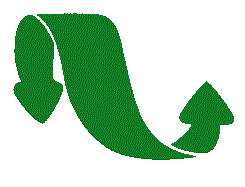                                                                                                                                                                                                                                                                                                                                                                                                                 SUTCONALEPTRAMITE : “INSTITUTOS CRUZADOS"EN PENSIONISSSTE o EN DONDE SE ENCUENTRE SU AFORETRAMITE : “INSTITUTOS CRUZADOS"EN PENSIONISSSTE o EN DONDE SE ENCUENTRE SU AFOREDOCUMENTOS REQUERIDOS PARA PROCESO DEDOCUMENTOS REQUERIDOS PARA PROCESO DE DEVOLUCIÓN DEL SAR  92-97, TRABAJADORES ACTIVOS CON 65 AÑOS o MAS DEVOLUCIÓN DEL SAR  92-97, TRABAJADORES ACTIVOS CON 65 AÑOS o MAS1.-ORIGINAL  DE ESTADOS DE CUENTA BANAMEX, DE LOS AÑOS; 1992, 1993, 1994, 1995, 1996, Y 1997, (SOLAMENTE DE ESTOS AÑOS) LOS QUE TENGA.  DE NO CONTAR CON LOS ESTADOS DE CUENTA SOLICITAR UNA CONSTANCIA PATRONAL AL COLEGIO QUE CERTIFIQUE QUE ESOS NÚMEROS DE CUENTA  FUERÓN DIRIGIDOS BIMESTRALMENTE A LA SUBCUENTA DEL SEGURO DE RETIRO Y A LA SUBCUENTA DE VIVIENDA     2.-  ORIGINAL  CREDENCIAL DE ELECTOR, LLEVAR CREDENCIAL DE TRABAJADOR  PARA TENER ACCESO A PENSIONISSSTE SI ES EL CASO     3.-  ORIGINAL ÚLTIMO RECIBO DE PAGO  DE CONALEP.     4.- ORIGINAL CURP ( NUEVO FORMATO )5.- ORIGINAL RFC ( EMITIDO POR EL SAT ) SI NO LO TIENES SOLICITALO EN HACIENDA CON EL INE     6.- ORIGINAL COMPOBANTE DE DOMICILIO ACTUAL7.-ORIGINAL ACTA DE NACIMIENTO8.- ORIGINAL HOJAS DE SERVICIO 9.-ORIGINAL ESTADO DE CUENTA BANCARIO ACTUAL 